МУНИЦИПАЛЬНОЕ КАЗЕННОЕ ДОШКОЛЬНОЕ ОБРАЗОВАТЕЛЬНОЕ  УЧРЕЖДЕНИЕ БАРАБИНСКОГО РАЙОНА НОВОСИБИРСКОЙ ОБЛАСТИ«ДЕТСКИЙ САД КОМБИНИРОВАННОГО ВИДА №7 «РАДУГА»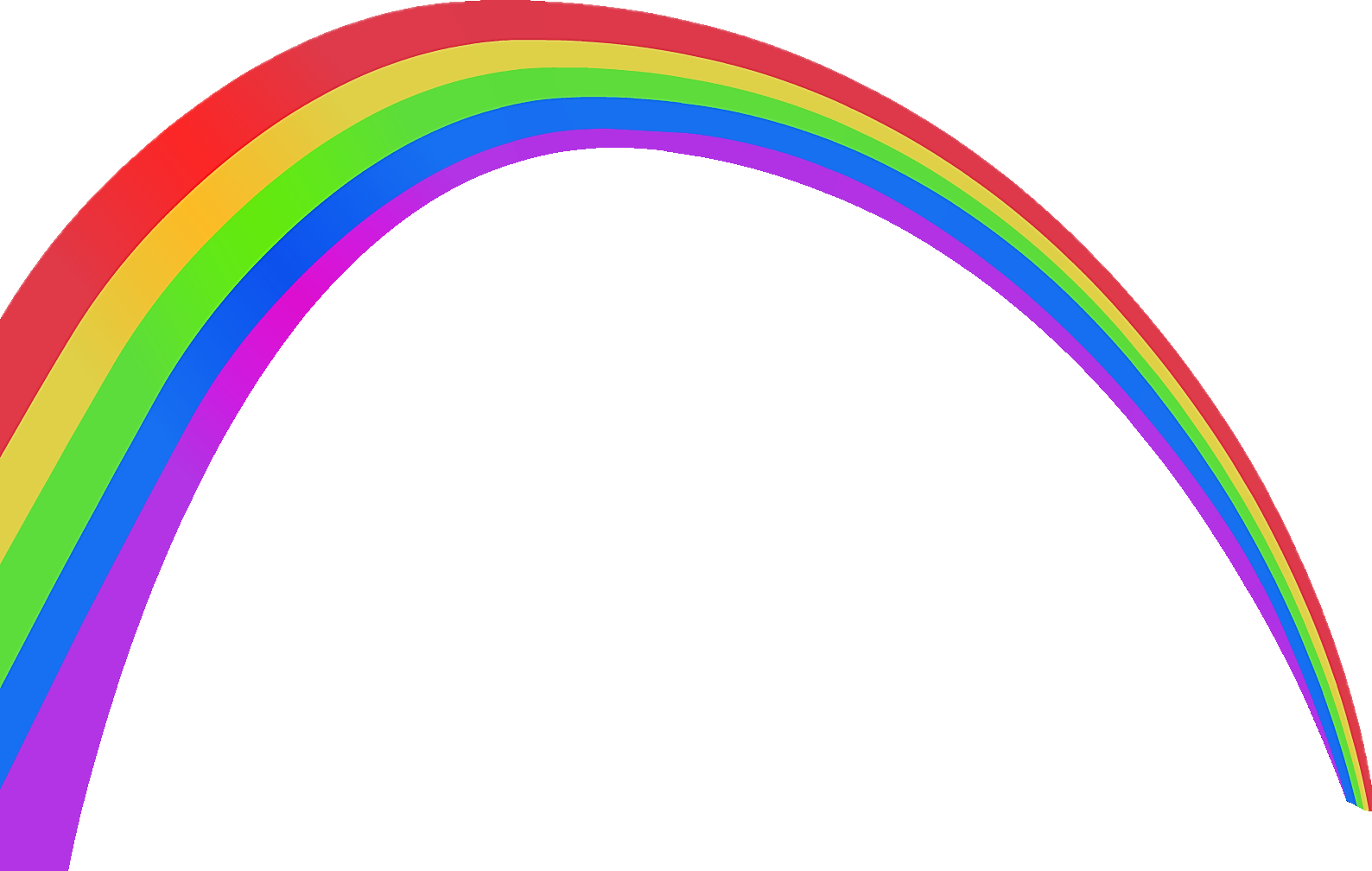 Выполнили:воспитателиШрейдер Ю.В.,
 Панфилова А.В.Вид проекта: творчески - познавательный, исследовательский.Срок: краткосрочный (7 дней)Участники проекта: воспитатели, дети средней группыПроблема: дети не имеют достаточных знаний о явлении радуги.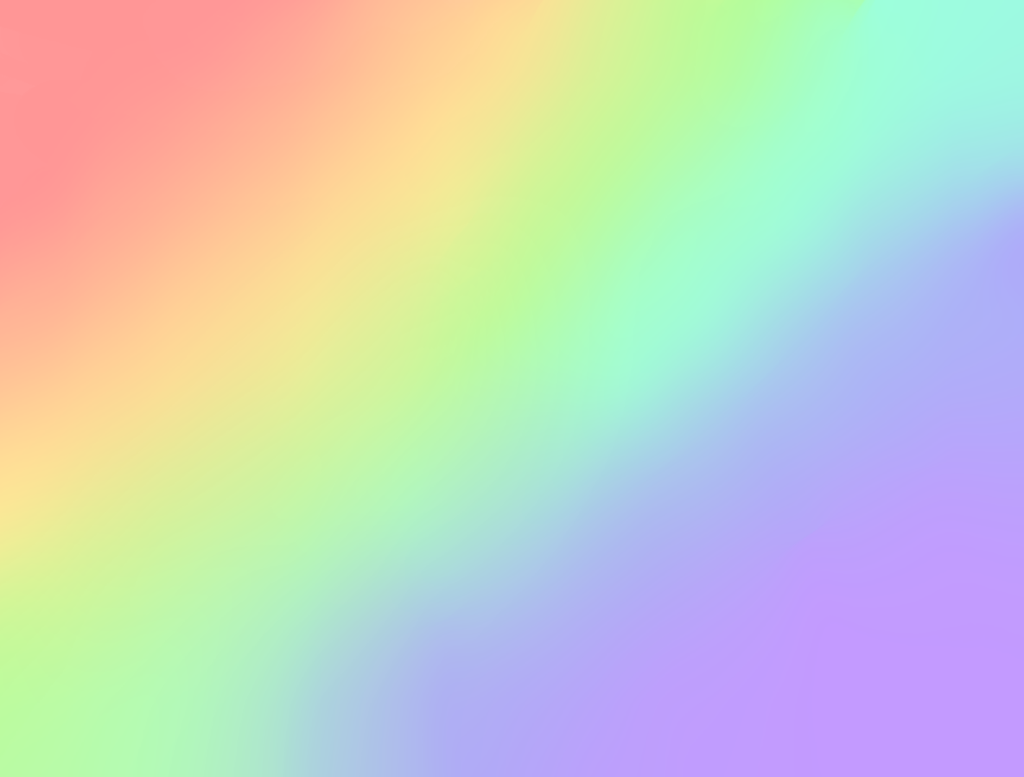 Актуальность:Данная тема актуальна тем, что в образовательном процессе экспериментирование является методом обучения, который позволяет ребенку моделировать в своем сознании картину мира, основанную на собственных наблюдениях, опытах, установлении взаимозависимостей, закономерностей. Дети периодически наблюдают явление радуги, не задумываясь как оно появляется.В дошкольном возрасте в процессе развития познавательной деятельности у ребёнка формируется стремление узнать и открыть для себя как можно больше нового. Тема изучения радуги, ее цветов, процесса появления и обнаружения (как самим сделать) стала актуальной.Цель исследования: определить, что такое радуга, как она образуется, и можно ли получить радугу в домашних условиях.Задачи:Познакомить воспитанников со способами получения радуги в домашних условияхРасширять знания детей о радуге как о природном явлении.Расширять представления о естественно научных связях между природными явлениями;Создать условия для исследования с различными материалами и оборудов анием.Вызвать эмоциональное отношение к цветовому разнообразию окружающего мира.Формировать навыки исследовательской деятельности в процессе проведения практических опытов.Закрепить правила безопасного поведения в процессе проведения опытов. Развивать познавательную активность, умения делать выводы, умозаключения,Планируемый результат:В ходе реализации проекта дети будут знать, как выглядит радуга, из каких цветов она состоит, как появляется и как можно её сделать самим . Дети будут стремиться к самостоятельному познанию и размышлению, логическому мышлению, пополнять словарный запас, воспроизводить явление самостоятельно.Проект включает в себя 3 этапа: подготовительный, основной, заключительный.Подготовительный этапОпределение темы проекта. Формулировка цели и определение задач.Подбор материалов по теме проекта.Составление плана основного этапа проекта.Основной этап (Практический)Просмотр развивающего мультфильма «Веселая радуга»Мультимедийная презентация «Радуга»Рассматривание иллюстраций «Что, какого цвета?».Беседа «Какой твой цвет любимый».Чтение художественной литературы «Запутанные истории», «Цветик-семицветик».Практическая часть (Экспериментирование)Просмотр развивающего мультфильма «Веселая радуга»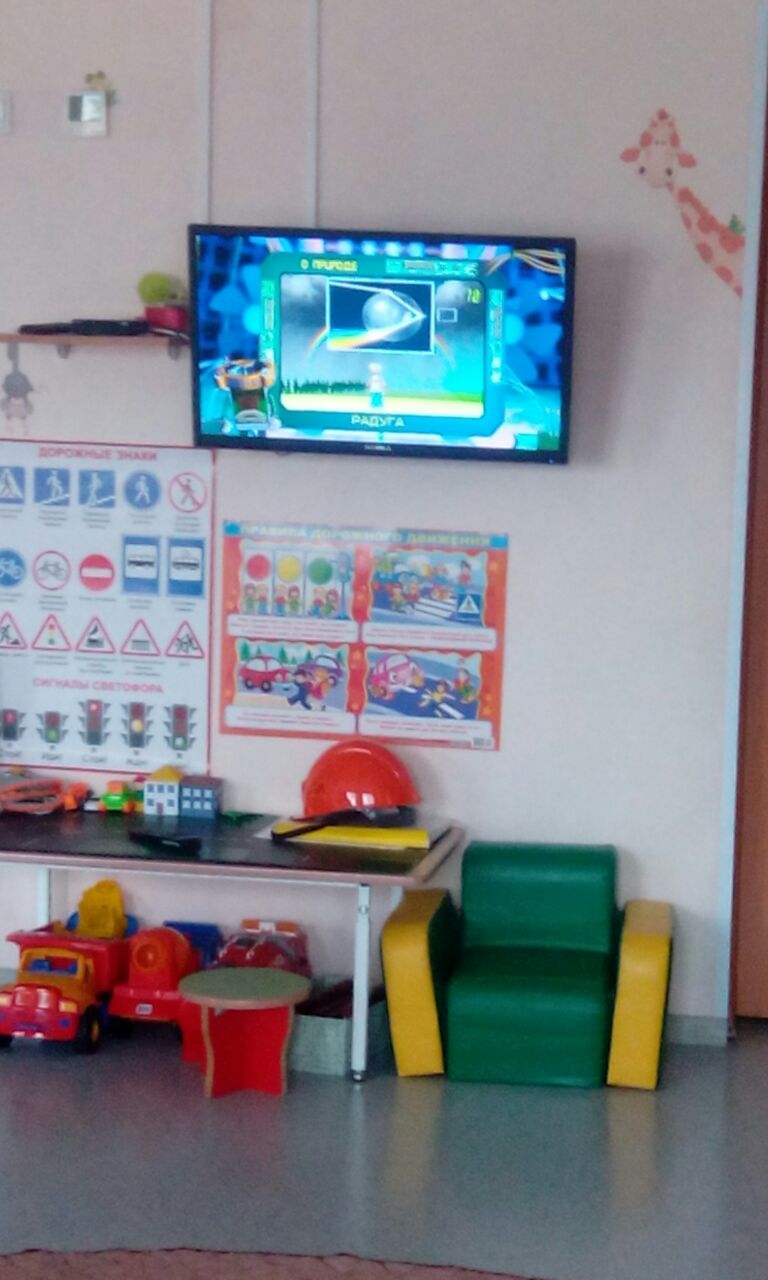 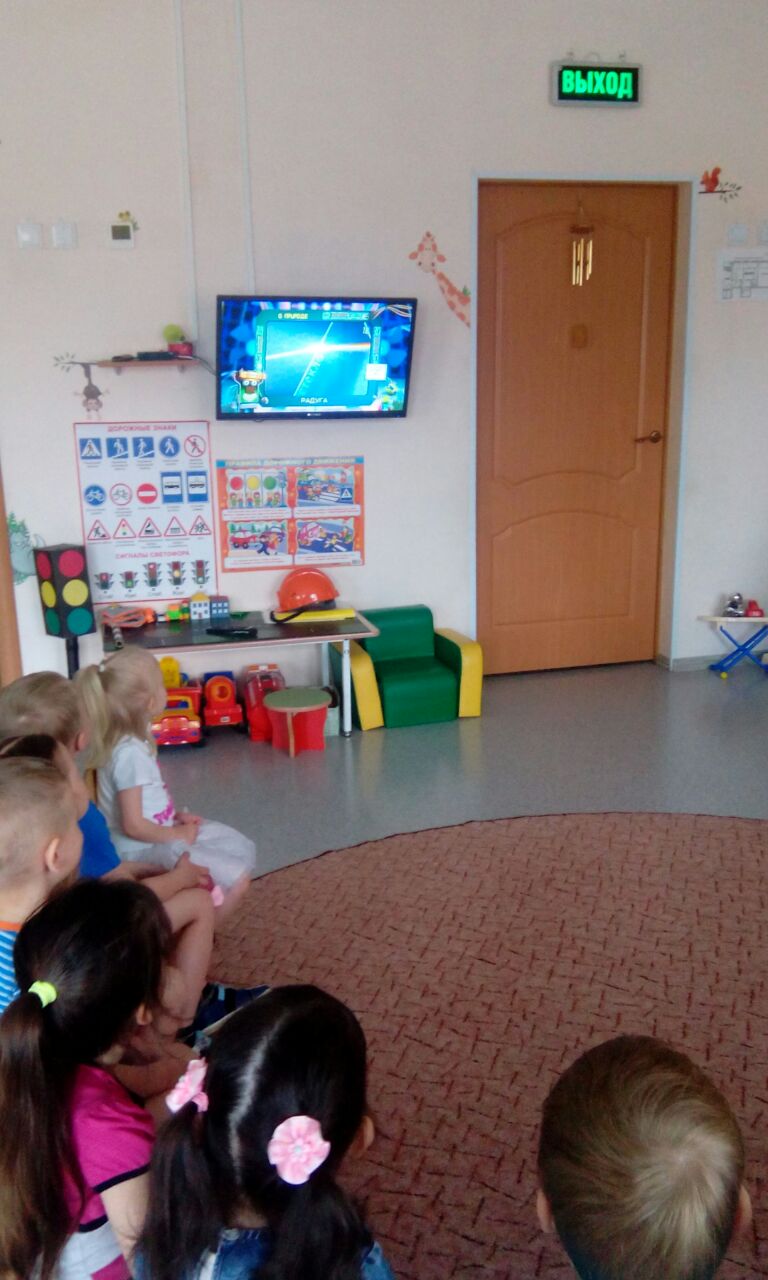 Просмотр мультимедийной презентация 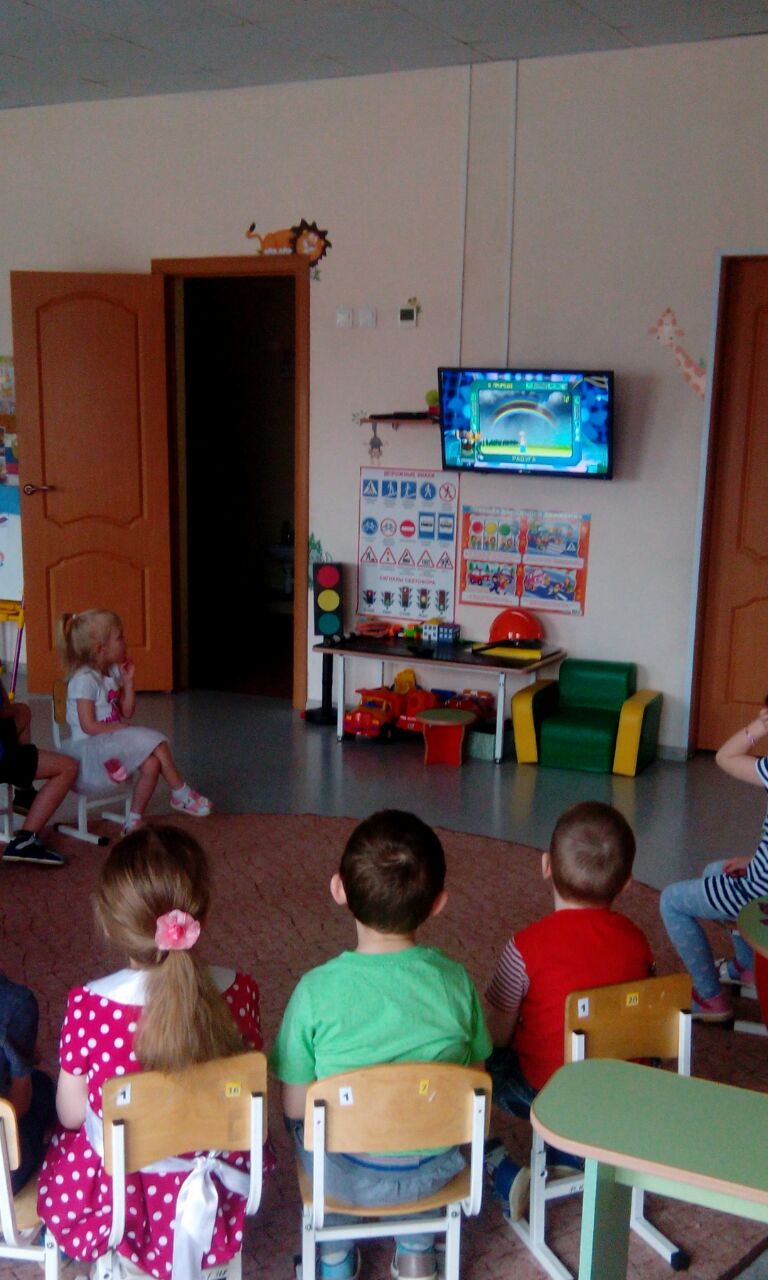 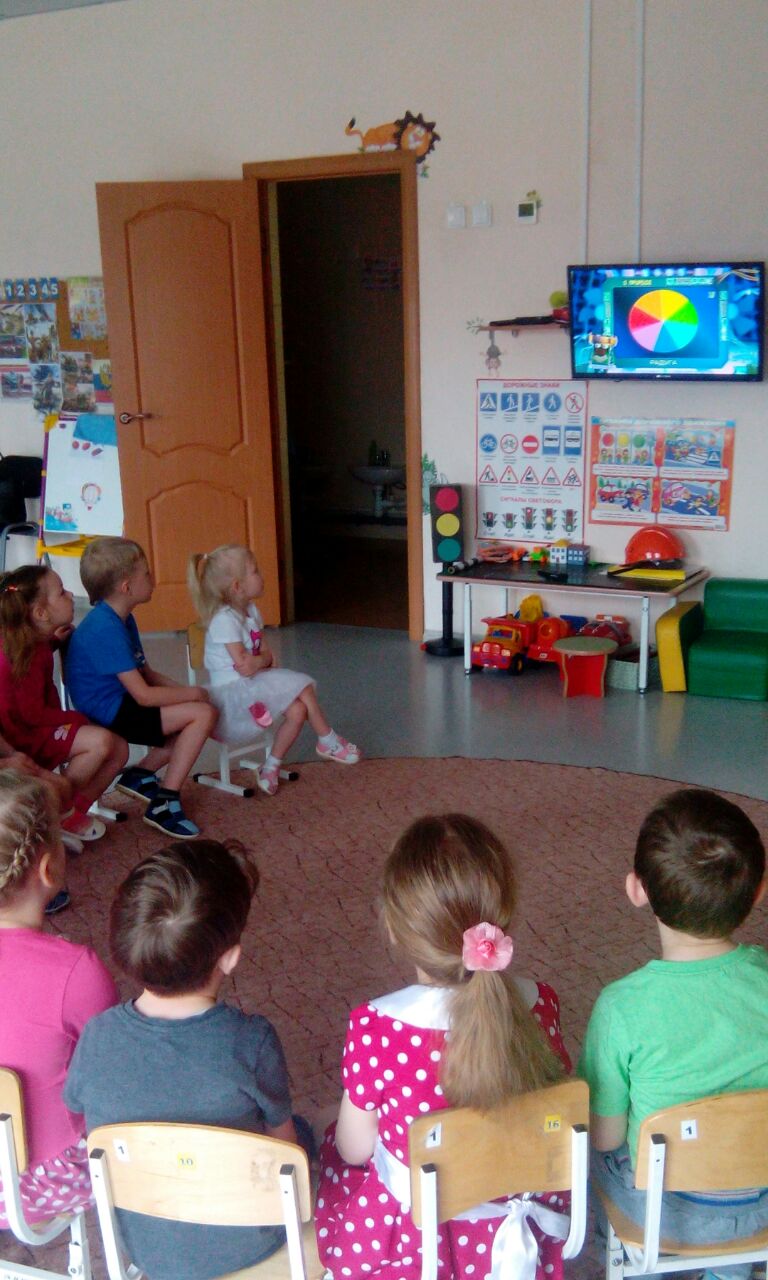 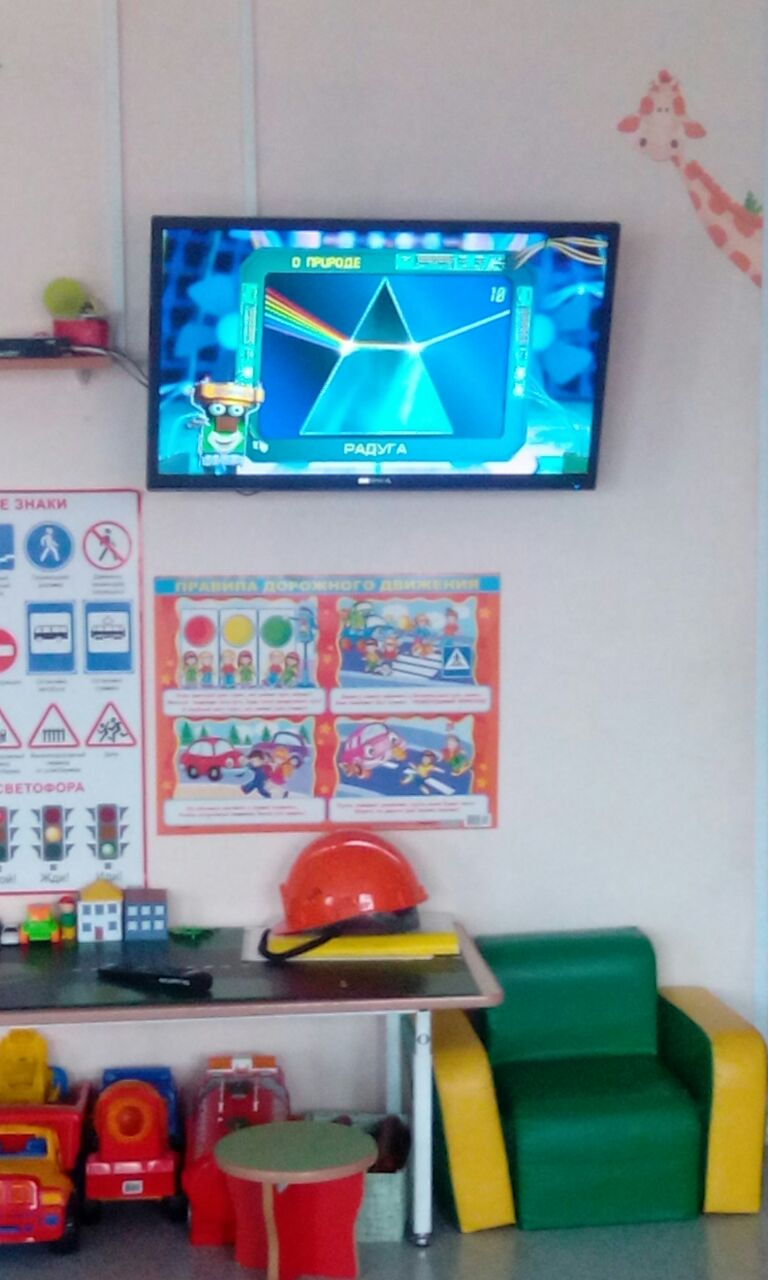 «Радуга»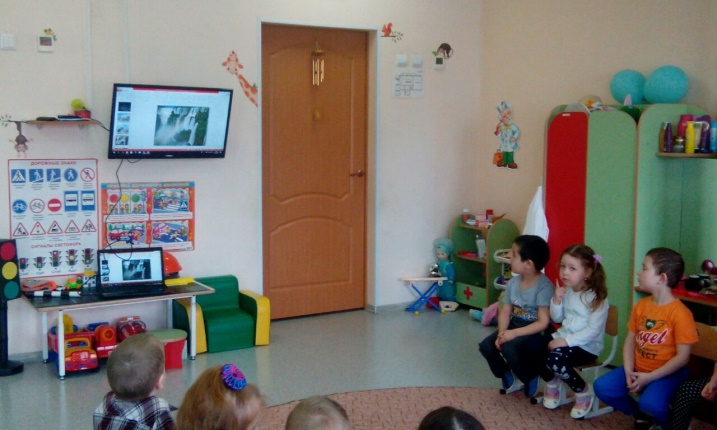 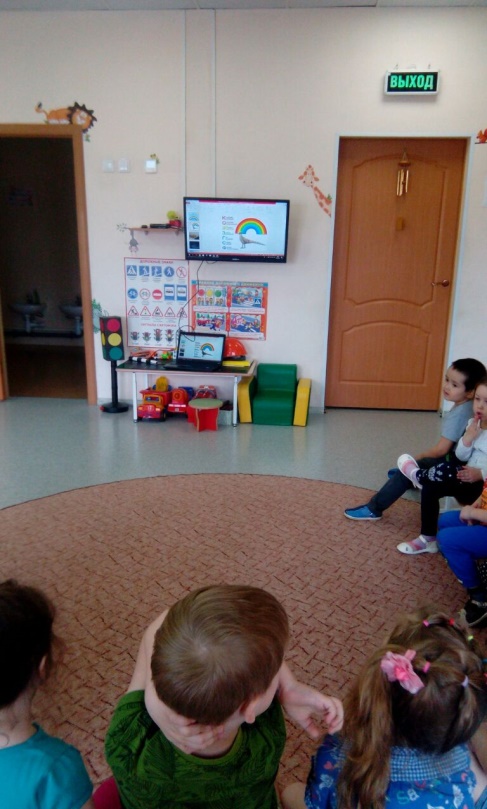 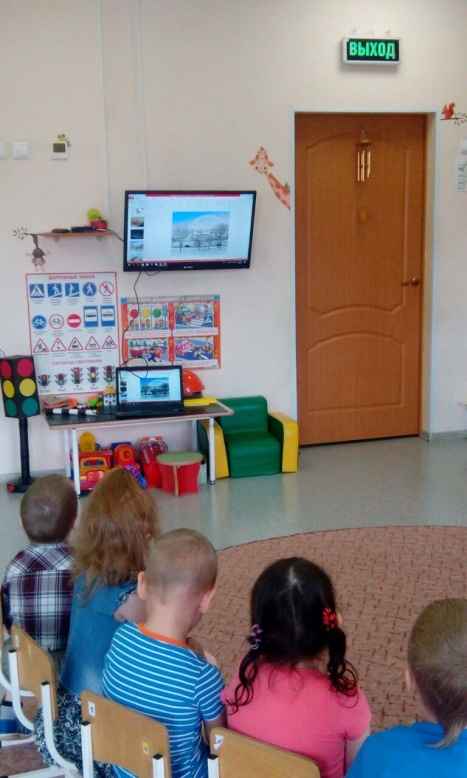 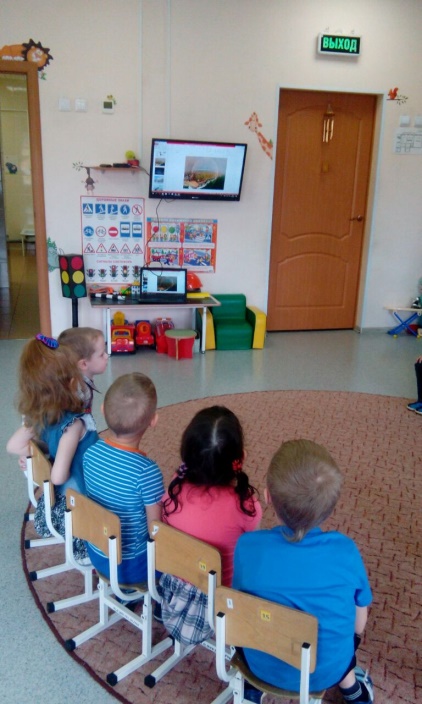 Опыт 1 «Диск»Цель: получение радуги в домашних условиях при помощи компакт –диска.Оборудование: компакт –диск, источник света – солнечный луч.Описание эксперимента: компьютерным диском поймали солнечный луч и направили его на стену и потолок в комнате. Получилась радуга.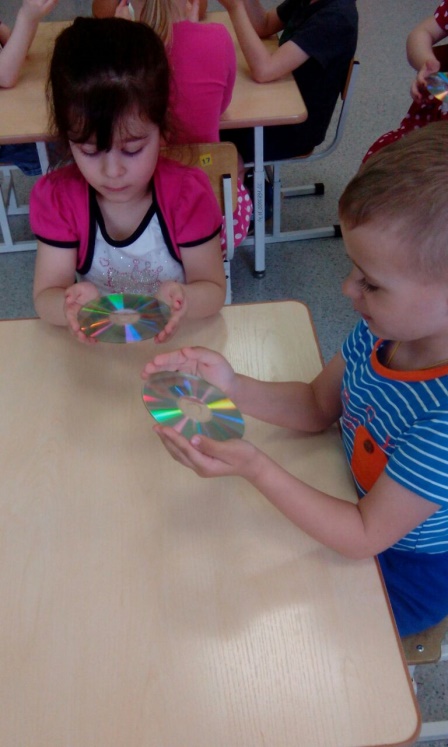 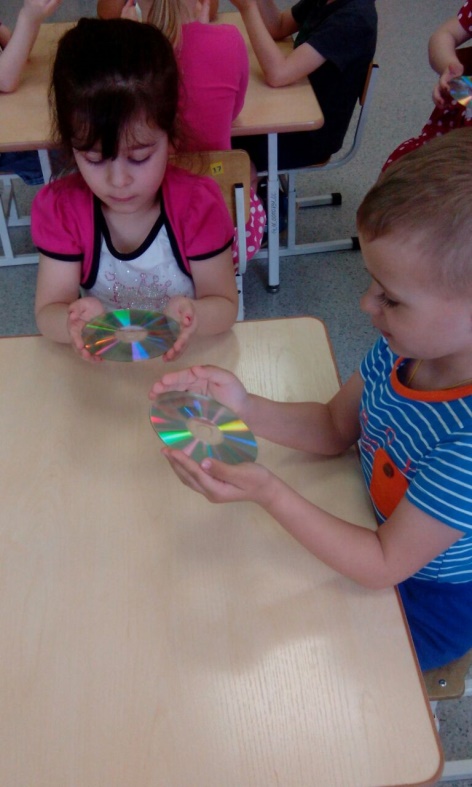 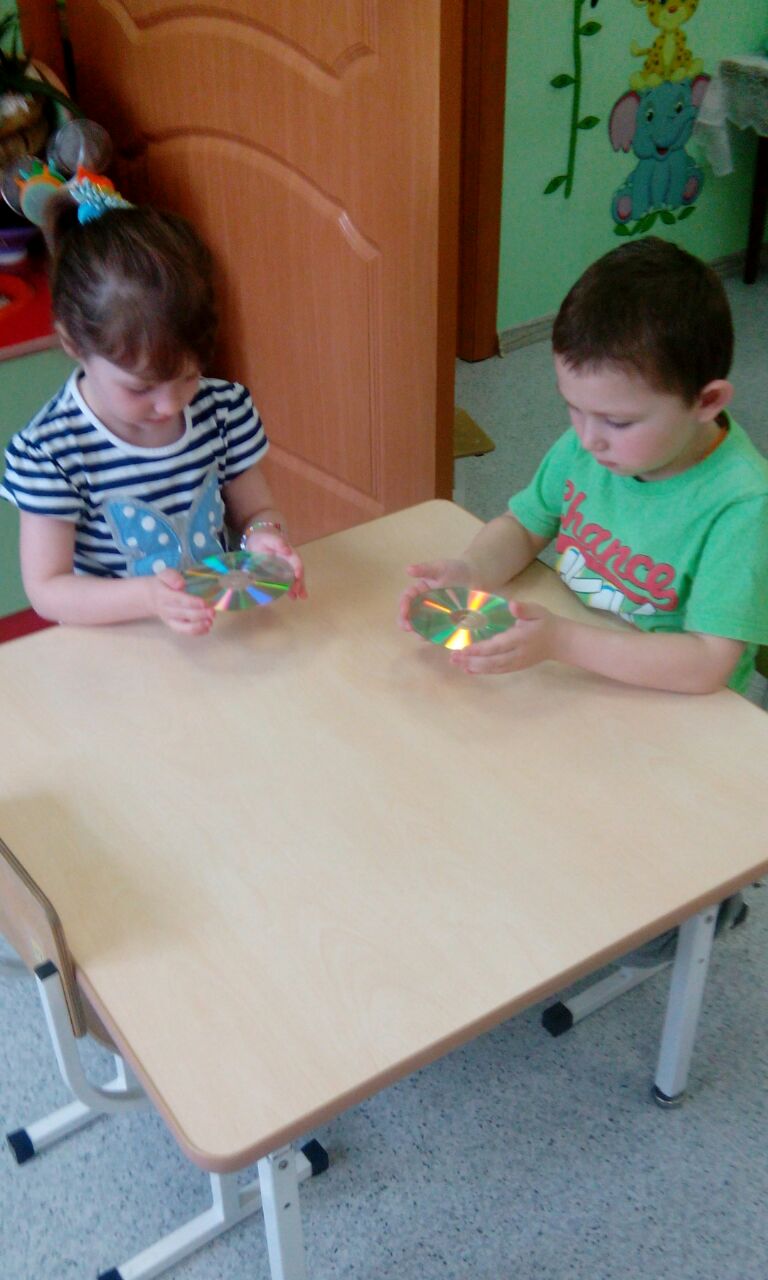 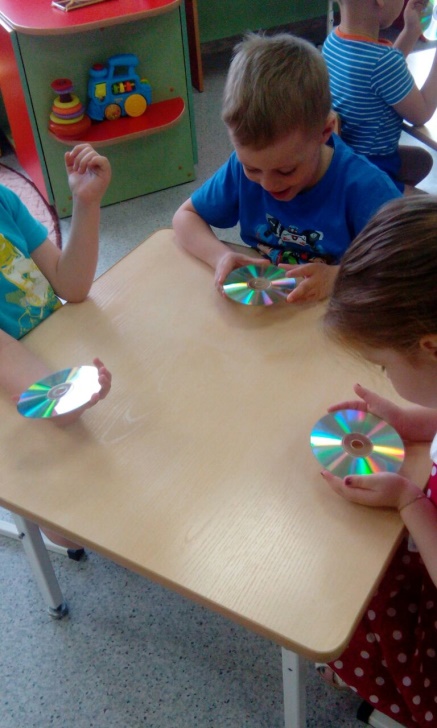 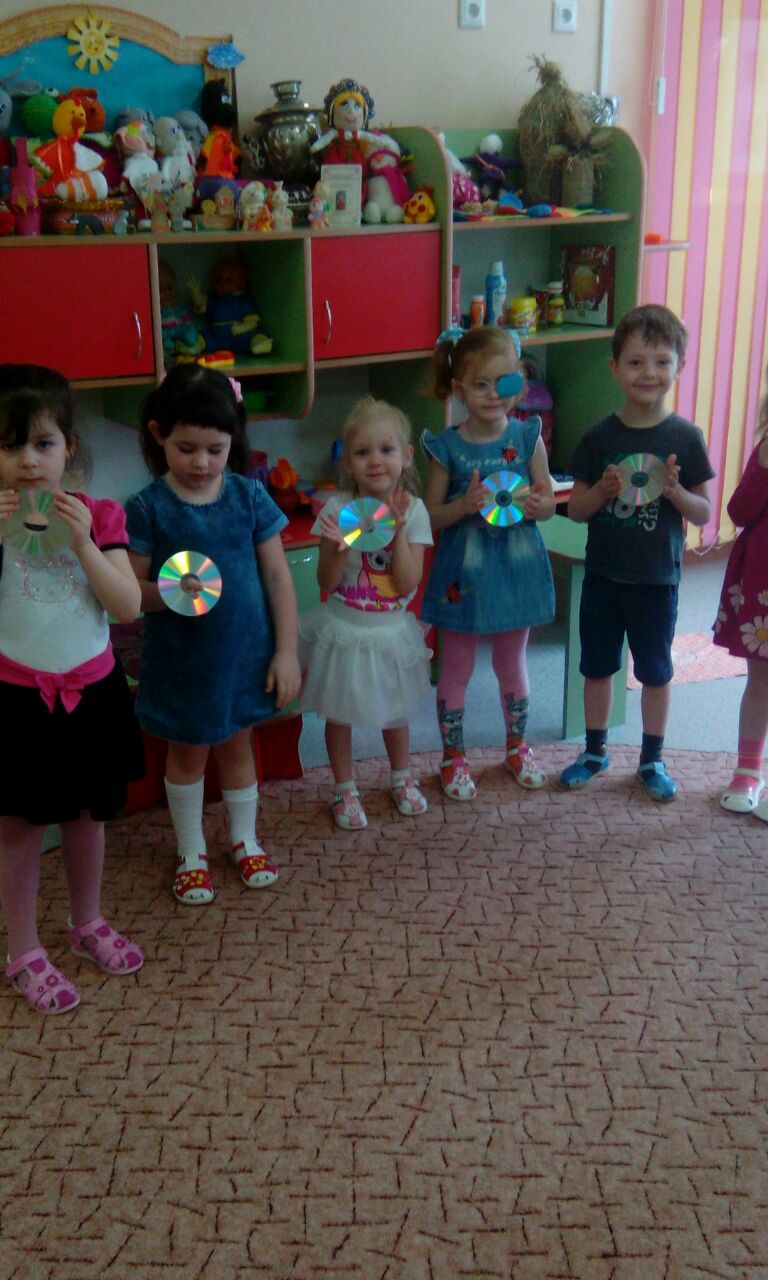 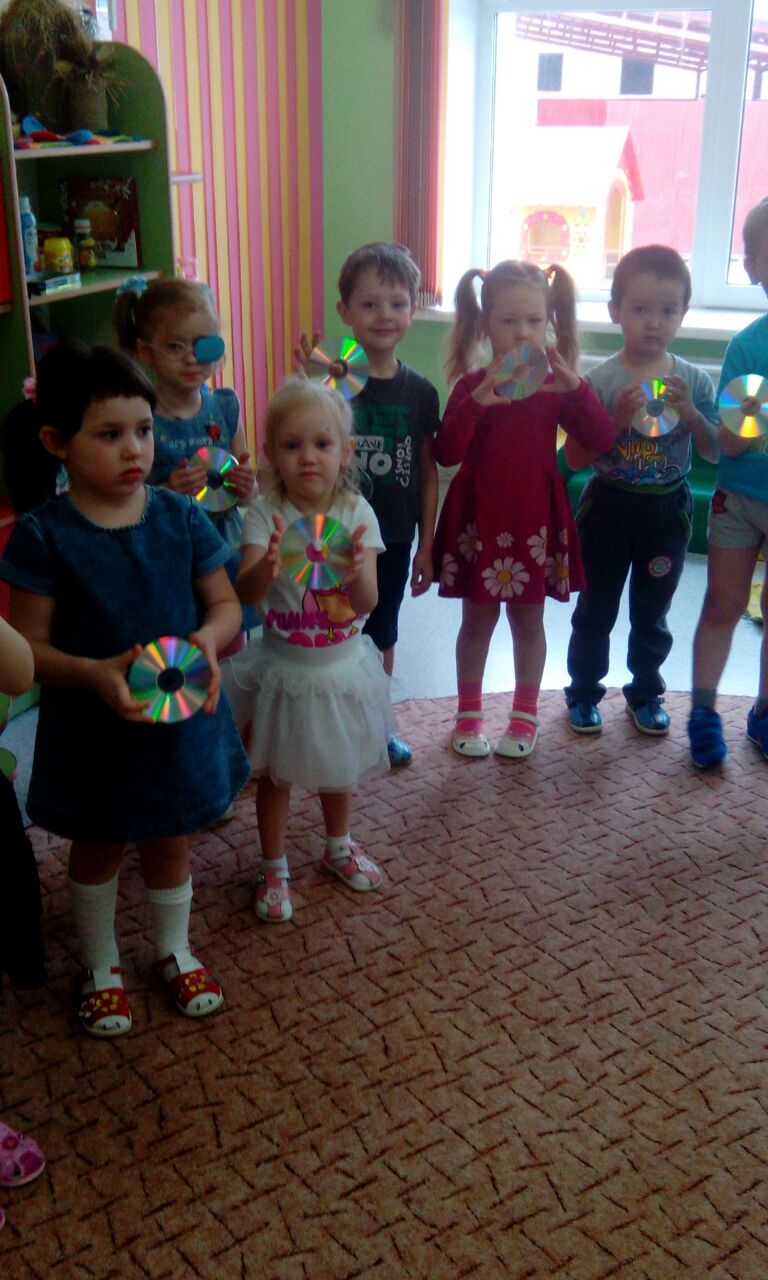 Опыт 2 «Мыльные пузыри»Цель: получение радуги в домашних условиях при помощи мыльных пузырей.Оборудование: мыльные пузыри, источник света – солнечные лучи.Описание эксперимент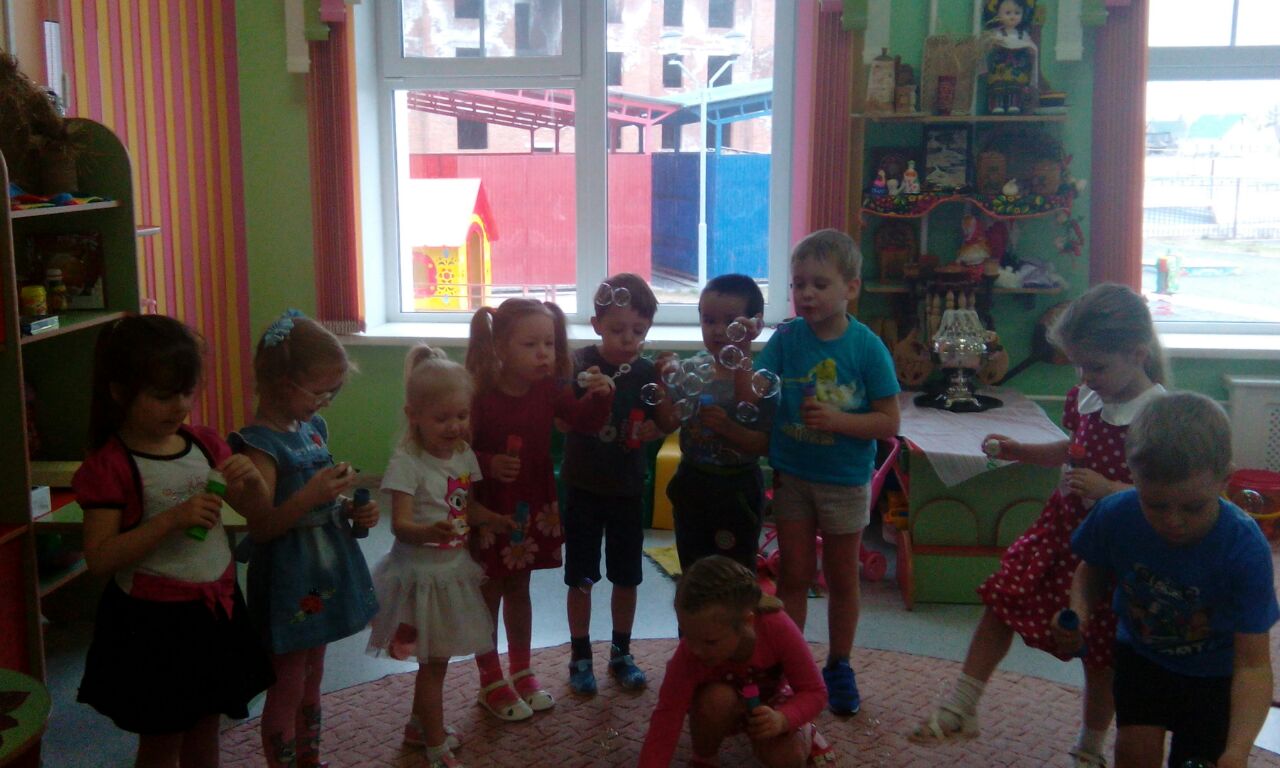 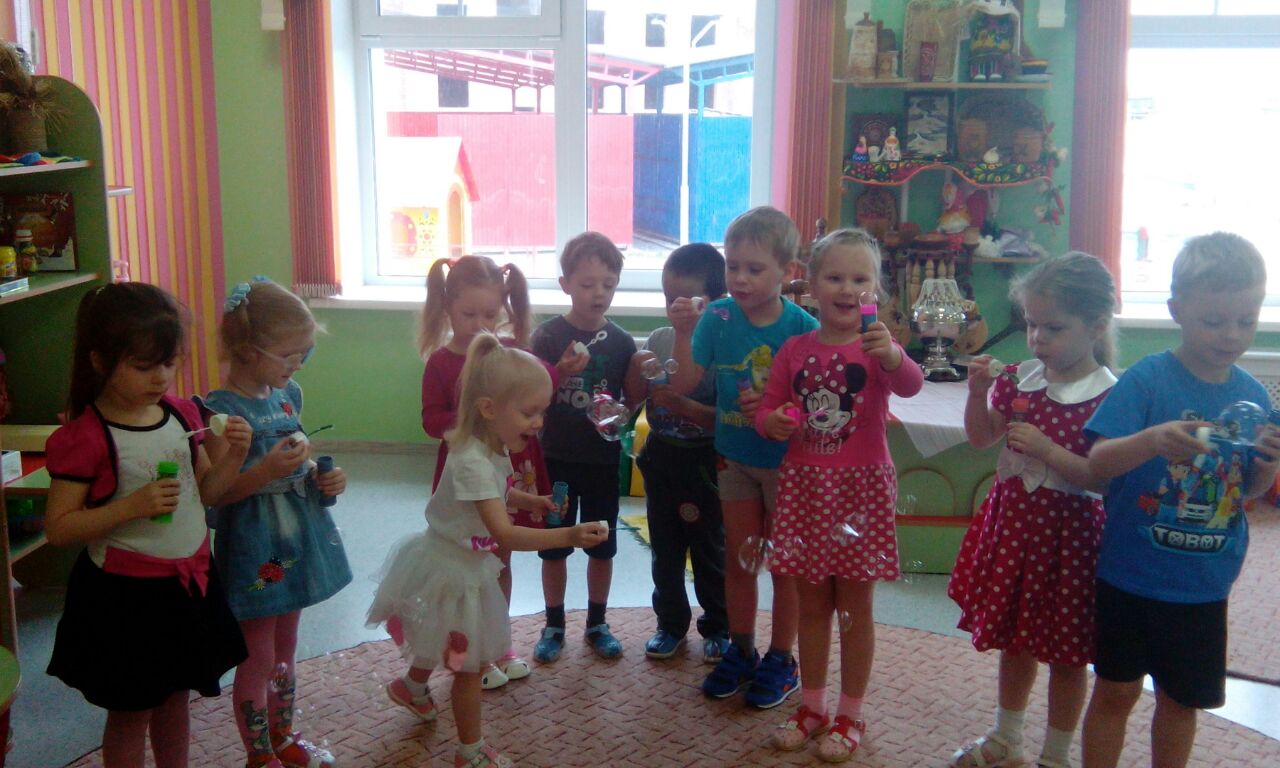 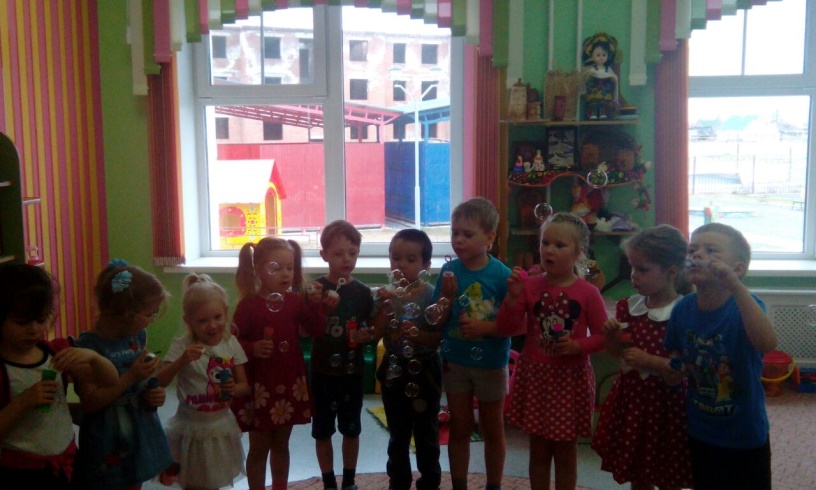 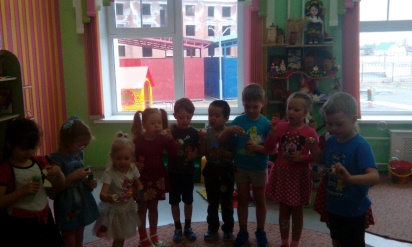 Опыт 3 «На салфетке» (круги)Цель: получение радуги в домашних условиях при помощи салфеток, воды и фломастеров.Оборудование: тарелка с водой, салфетки и фломастеры.Описание эксперимента: На салфетке фломастерами разных цветов рисуем круги. Наливаем в тарелку столько воды, чтобы покрывало дно. Кладём салфетку в воду и наблюдаем за чудо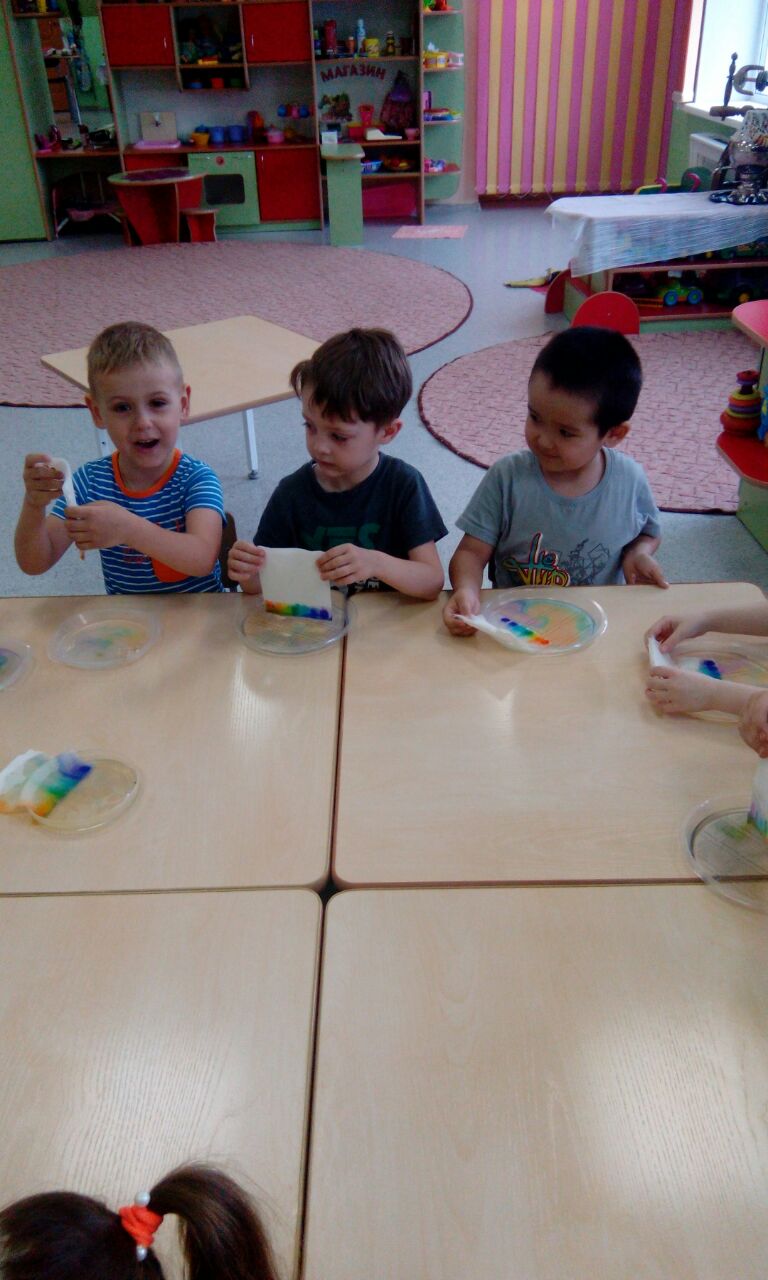 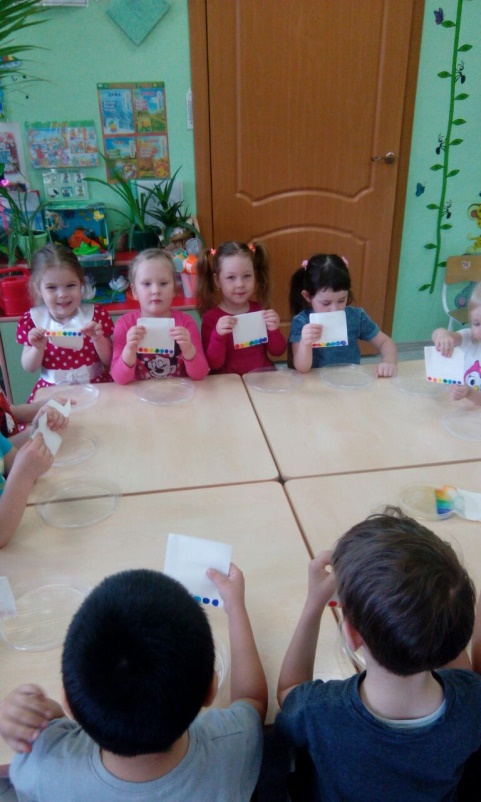 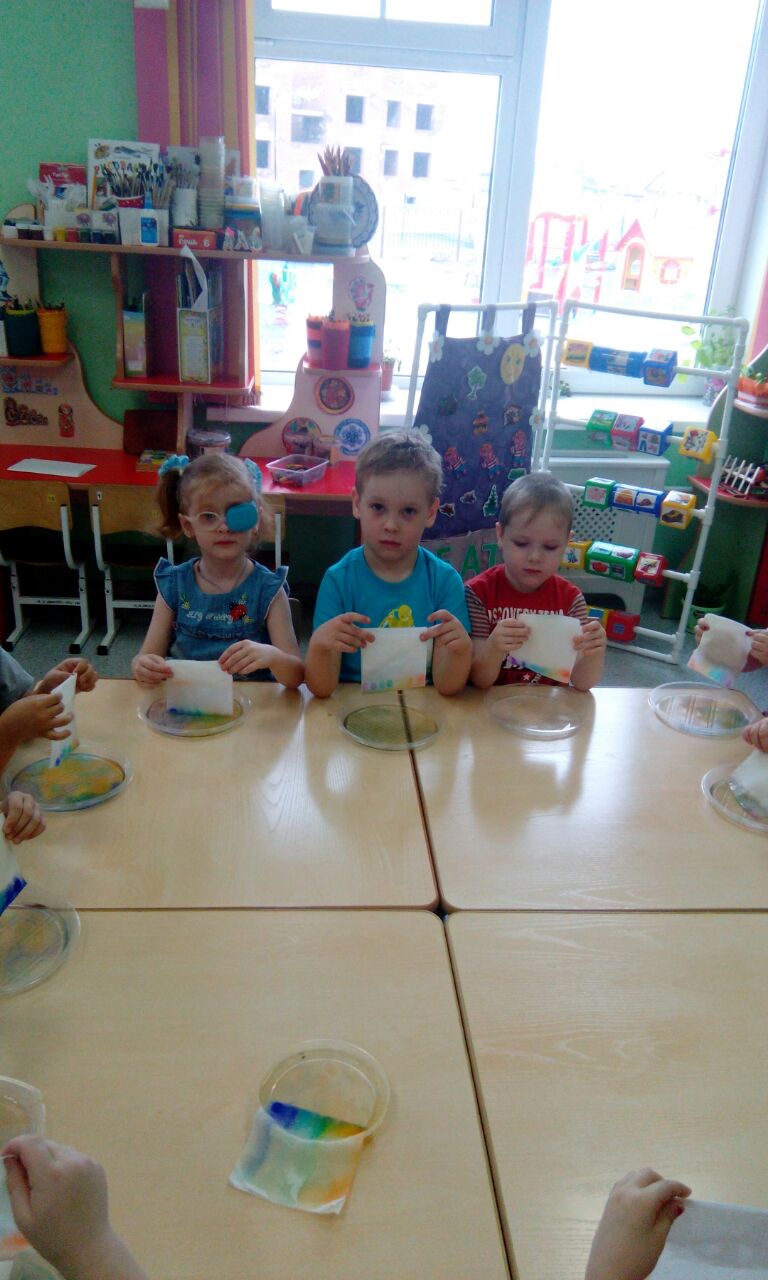 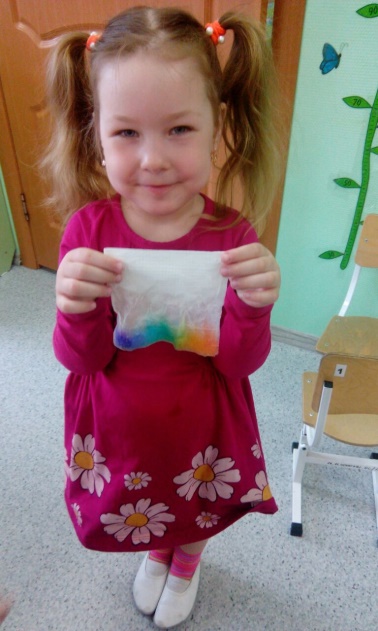 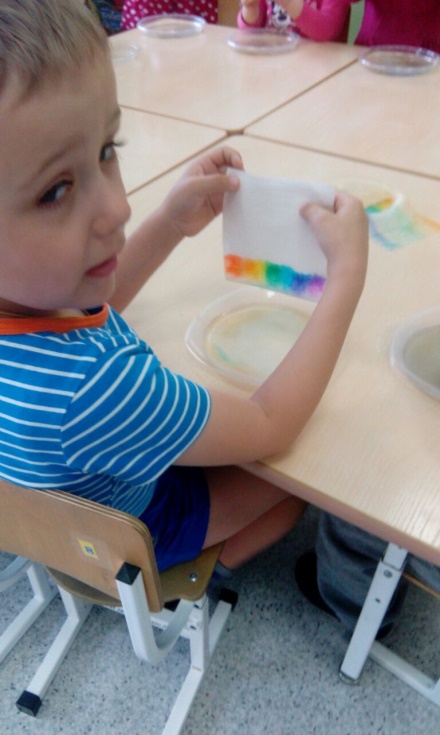 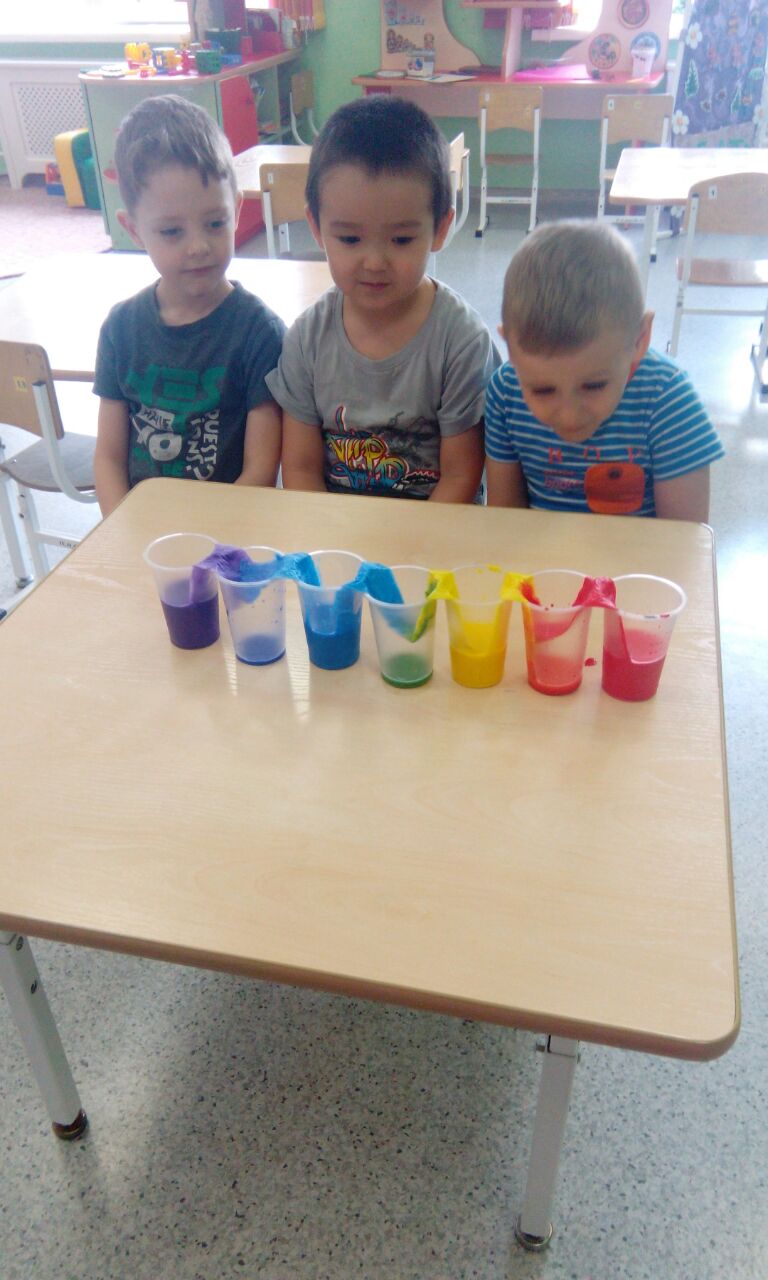 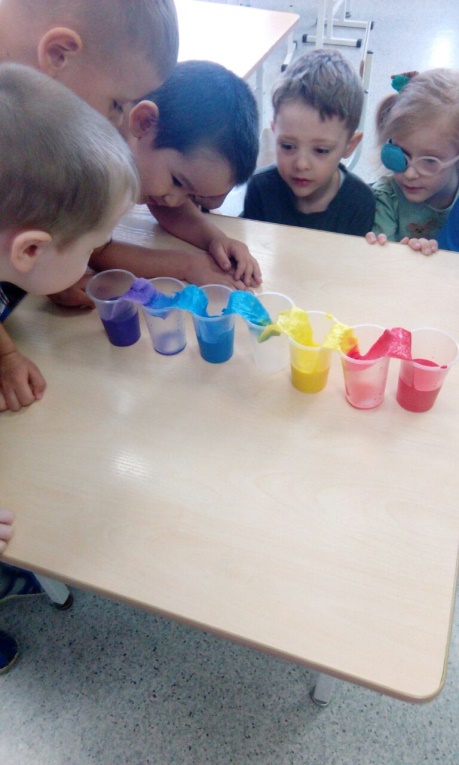 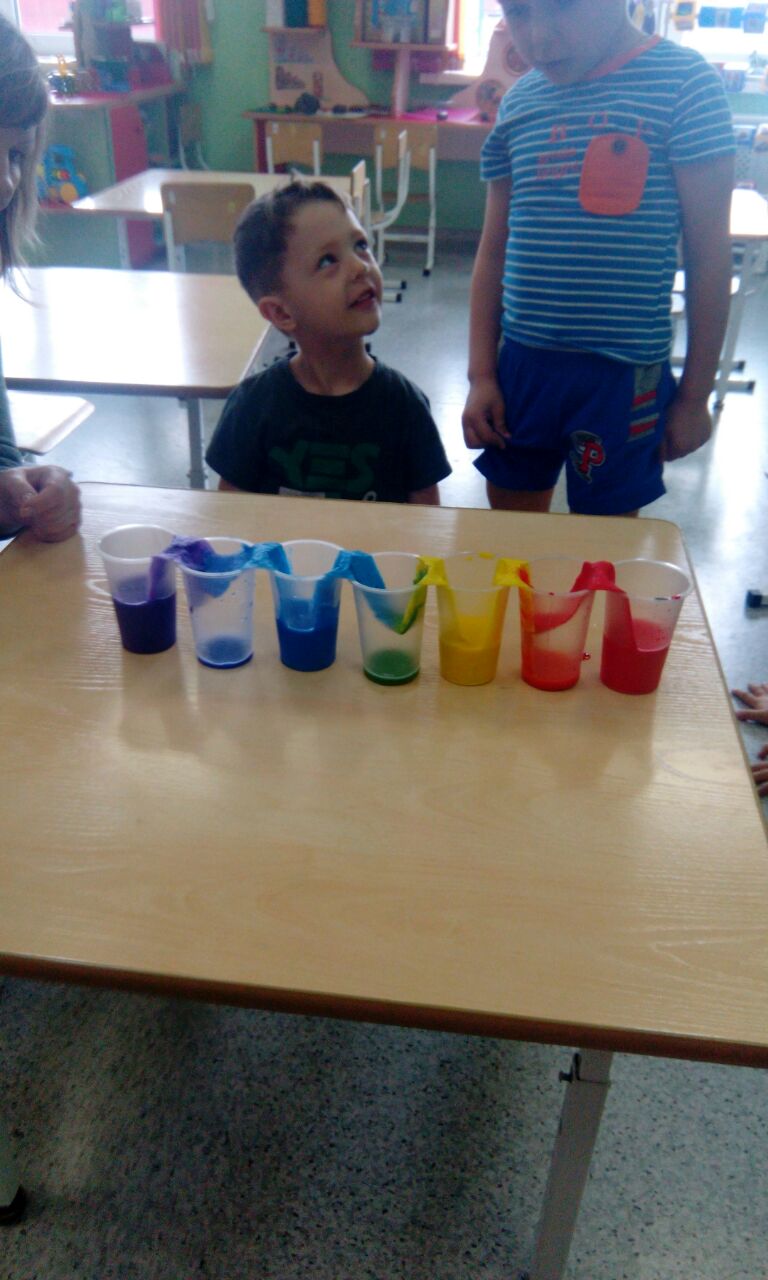 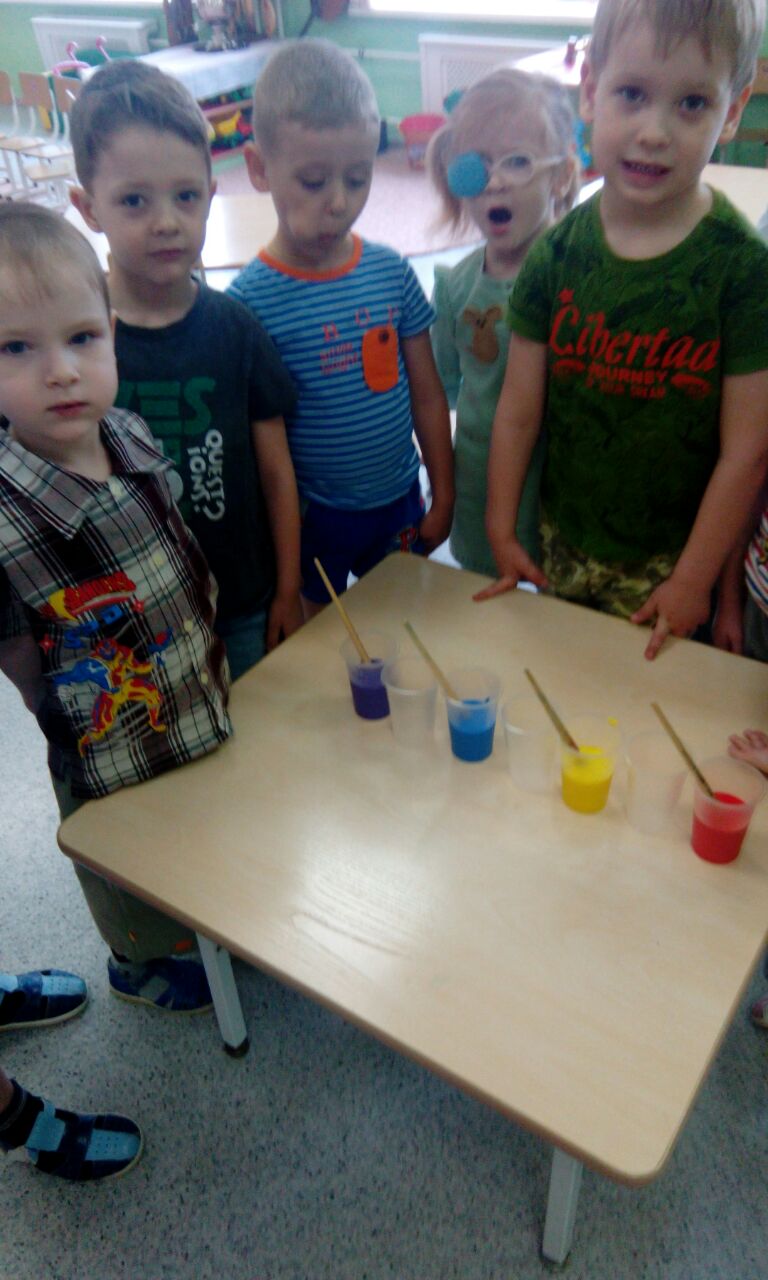 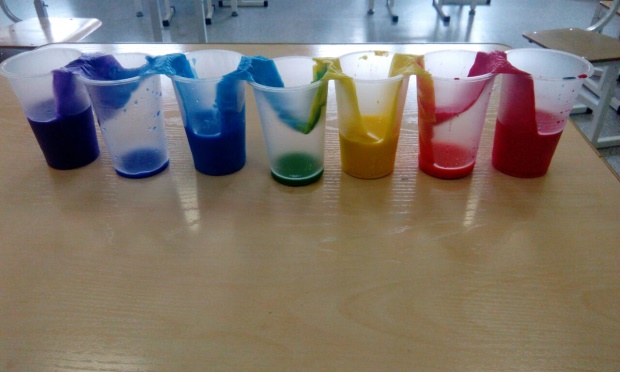 Опыт 5 «Через фонарь»Цель: получение радуги в домашних условиях при помощи зеркальца и фонарика.Оборудование: тарелка, наполненная водой, белый картон, зеркальце, источник света – фонарик.Описание эксперимента: берем  тарелку с водой, опускаем под наклоном зеркало.Затем направляем свет фонарика на погружённую в воду часть зеркала. Когда поставили белыйкартон перед зеркалом, чтобы поймать отражённые лучи, то увидели на картоне отражение радуги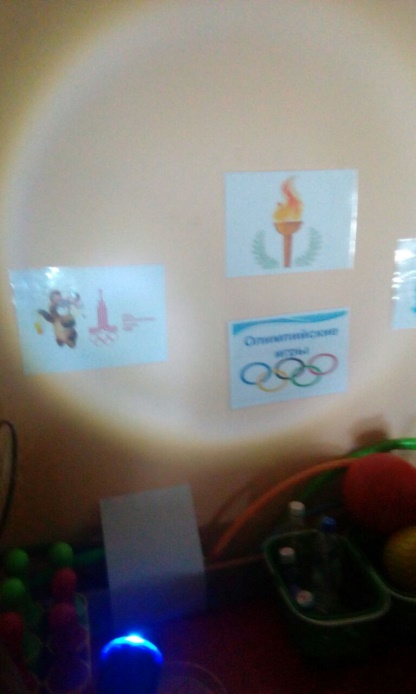 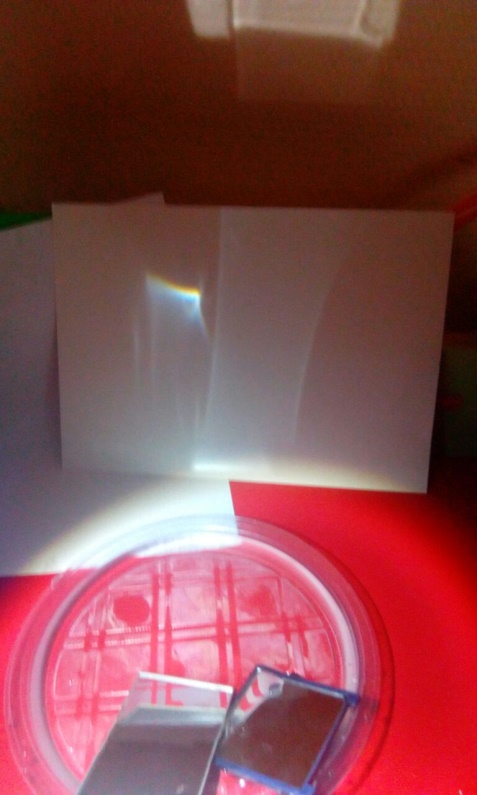 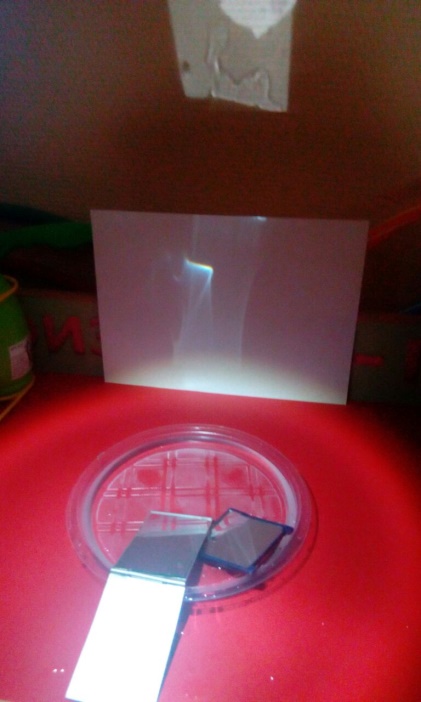 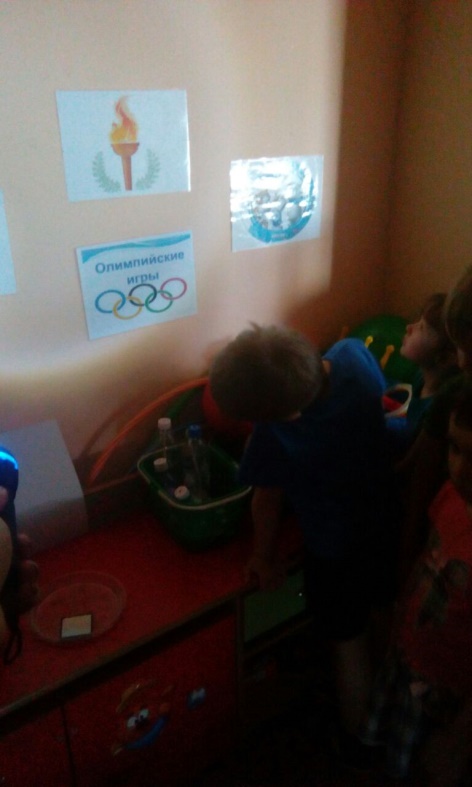 Опыт 6 «Конфеты»Цель: получение радуги в домашних условиях при помощи конфет и воды.Оборудование: тарелка, вода, ММДЕМСОписание опыта: Кладем конфеты в кружок в порядке радужных цветов, льете на середину тарелки обычную воду и наслаждаетесь процессом. Через несколько секунд ребенок наглядно понимает, что такое краситель.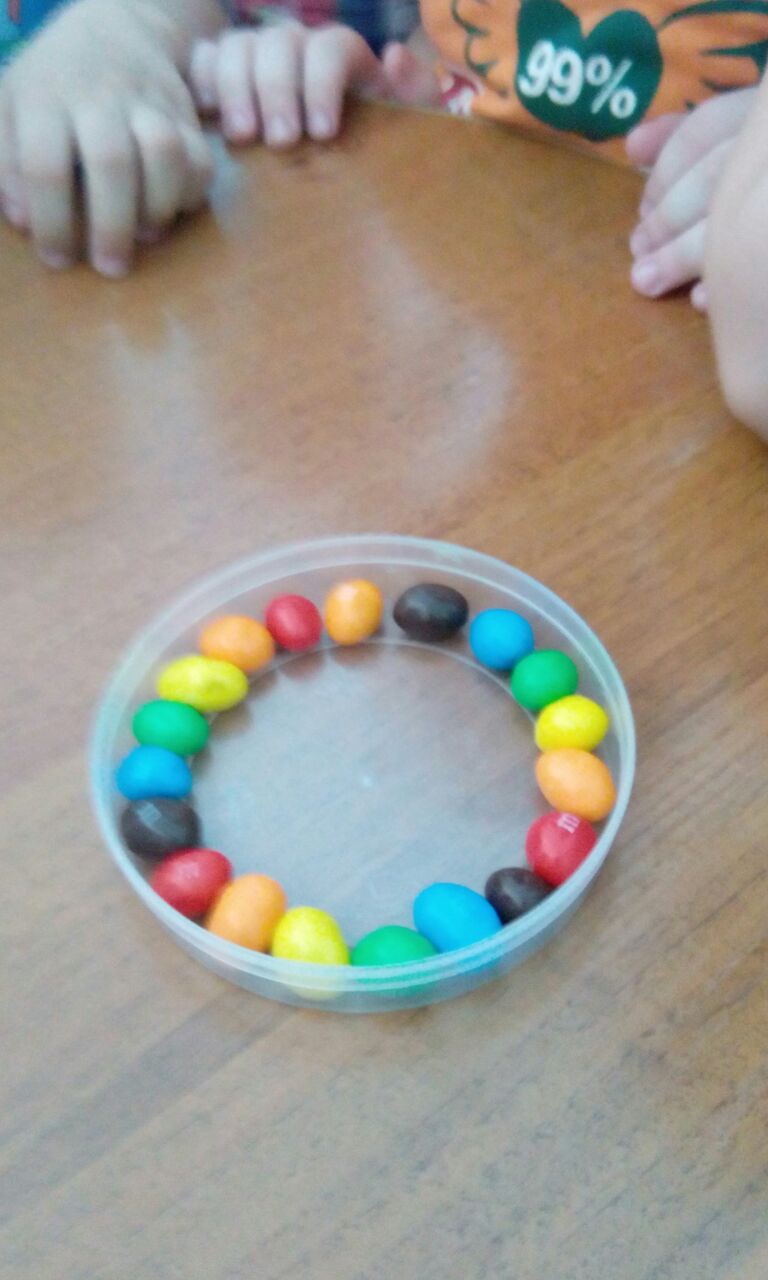 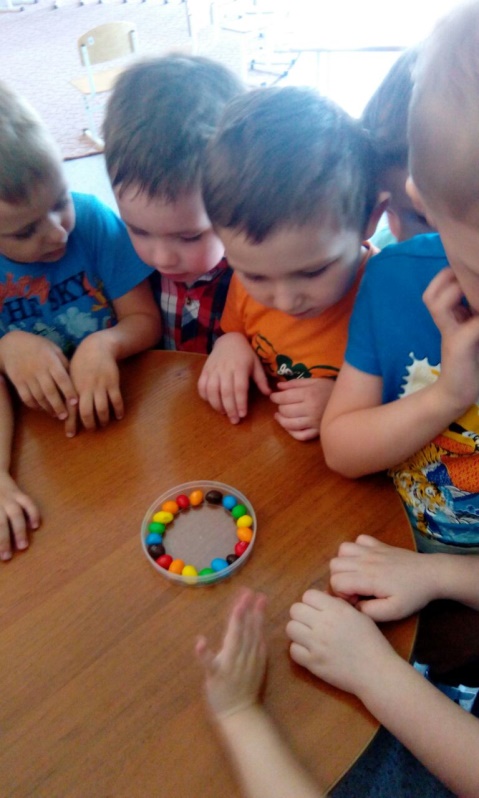 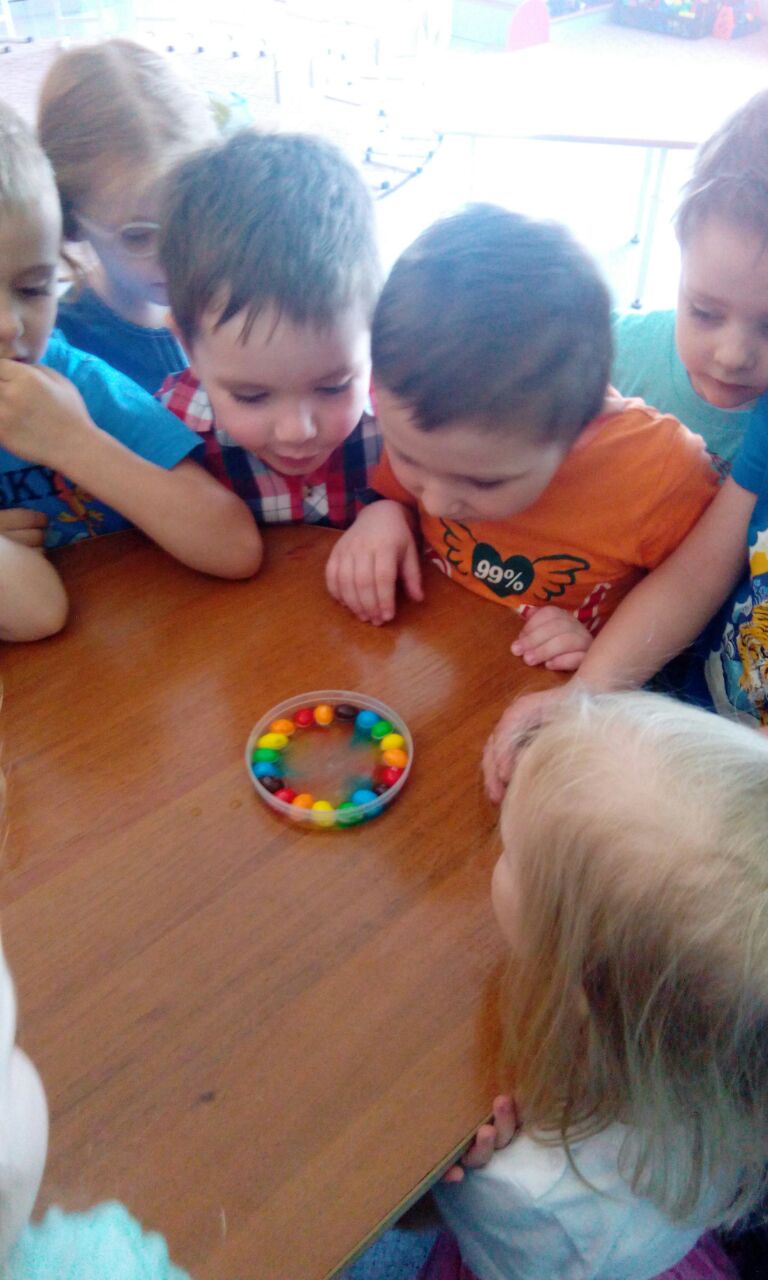 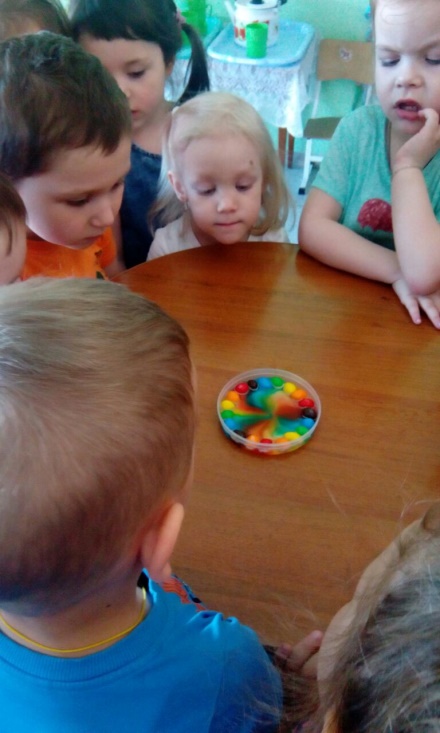 Заключительный этапОбразовательная деятельность по ОО «Художественное творчество» рисование радугиВыставкаСоставление портфолио проекта.Создание презентации проекта.В заключении хочется отметить, что все поставленные задачи успешно решены, дети приняли активное участие в реализации проекта. Результат достигнут.ПРИЛОЖЕНИЕ 1Тема  «Радуга- дуга»Цель:учить детей самостоятельно и творчески отражать свои представления о красивых природных явлениях разными изобразительными творческими средствами.интерес к изображению радуги.Закреплять полученные знания о радуге и ее цветах.Воспитывать эстетическое отношение к природе.Материалы и оборудование: Листы белой бумаги, акварельные краски, кисточки, салфетки, баночки с водой. Модель наглядной радуги.Ход занятияI. Введение в ситуацию1. Беседа- Что такое радость?-… ответы детейЧтние  стихотворение В.Шипуновой «Радужный мир»-Как можно расшифровать слово РАДУГА- солнечная дуга, дуга солнца, дуга радости, радостная дуга- кто из вас видел настоящую радугу?- где это было?- шел ли в это время дождик?- светило ли солнышко?II. Актуализация знанийЗакрепление  представлений о радуге как об атмосферном явлении:- Радугу можно наблюдать в небе в теплое время года, когда идет мелкий, частый, теплый дождик и в тоже время сквозь тучи или облака светит солнышко.Солнечные лучи проходят сквозь дождевые капли и образуется радуга.III.Затруднение в ситуации.Беседа, вопрос-ответ.- знаете ли вы цвета радуги?- всегда ли эти цвета следуют в определенном порядке?IV. Открытие нового знанияПоказ наглядного пособия.- Назовите цвета, начиная с верхней дуги.Мнемонический прием (запомни шуточный текст):К аждыйО хотникЖ елаетЗ натьГ деС идитФ азанПервый звук каждого слова совпадает с первым звуком в названии цвета. При запоминании текста открываются карточки с цветом на каждое слово.Дети хором повторяют несколько раз текст.Воспитатель рисует и показывает детям, как одна дуга накладывается на другую, и получаются новые цвета.V. Самостоятельная деятельность: Физминутка:Здравствуй, радуга-дуга,Разноцветный мостик!Здравствуй, радуга-дуга!Принимай нас в гости.Мы по радуге бегомПробежимся босиком.Через радугу-дугуПерепрыгнем на бегу.И опять бегом, бегомПробежимся босиком.- Ребята, нарисуйте большие и красивые картины с радугой. Итог:Что мы сегодня с вами делали?Как мы запомнили порядок цветов?Получилась у нас радуга? Делается выставка работ.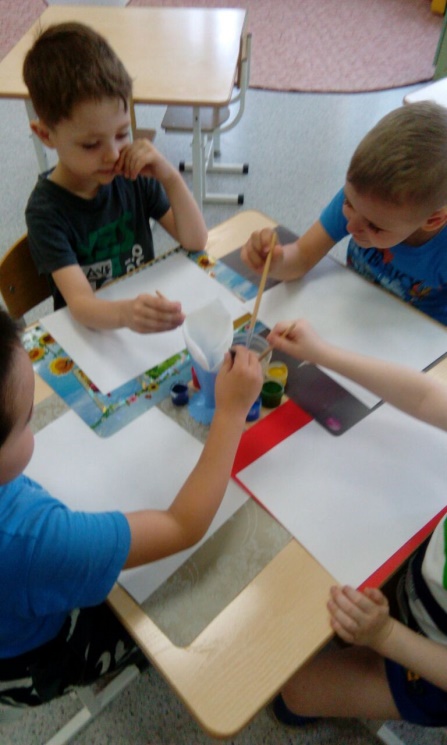 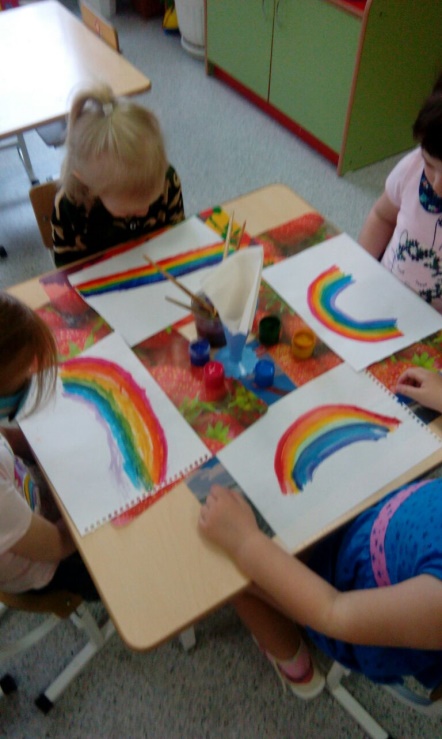 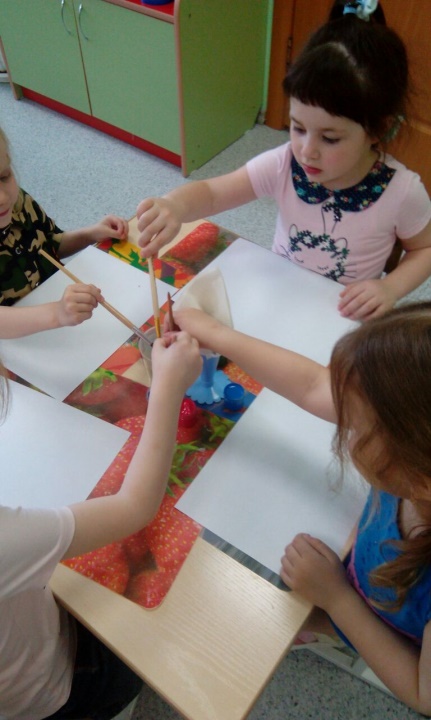 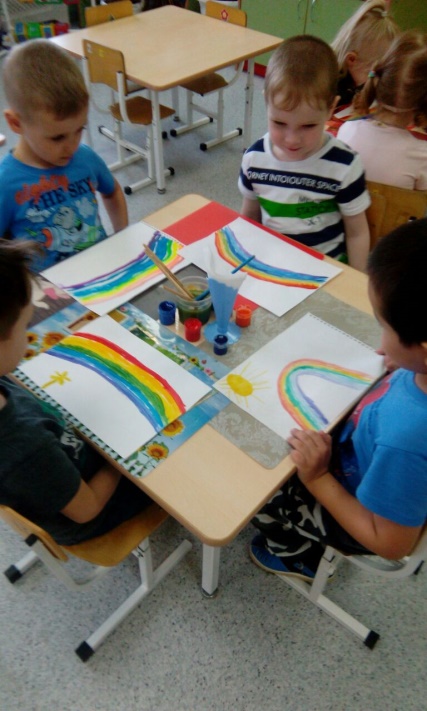 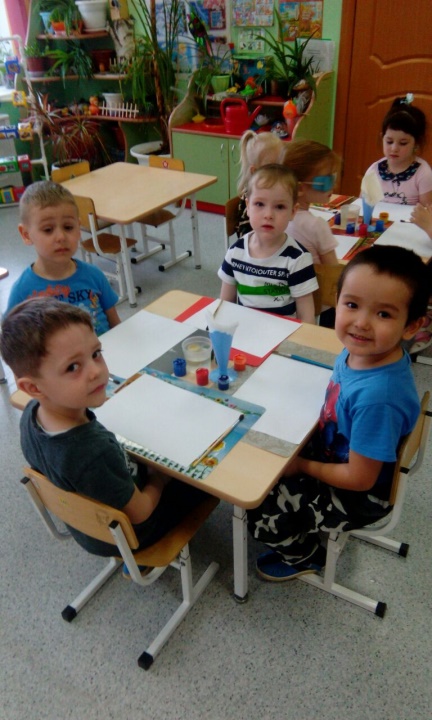 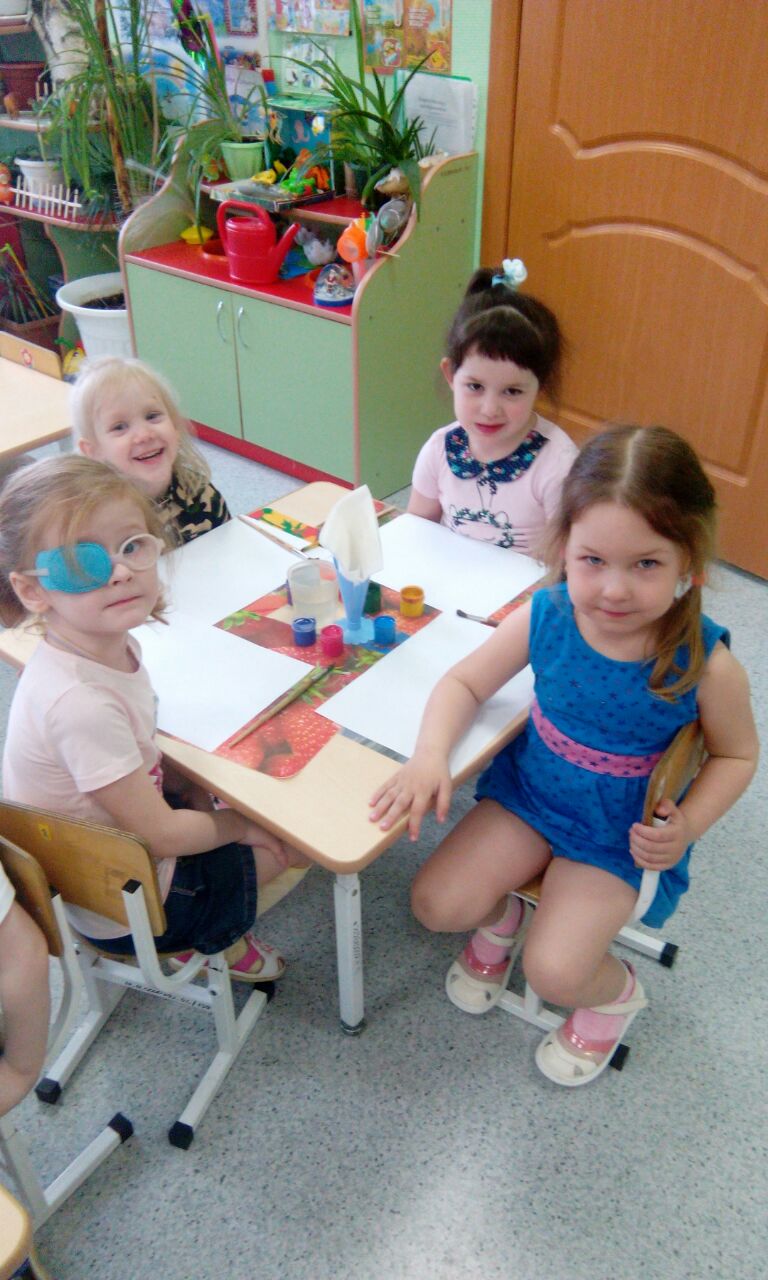 